УВАЖАЕМЫЕ КОЛЛЕГИ, ДРУЗЬЯ!ПРИГЛАШАЕМ ВАС НА МЕРОПРИЯТИЕ«НАУЧНО-ТЕХНИЧЕСКОЕ ТВОРЧЕСТВО МОЛОДЕЖИЧЕЧЕНСКОЙ РЕСПУБЛИКИ - 2021» («НТТМ ЧР-2021»)- это республиканский конкурс молодежных проектов и программ, в котором принимают участие молодые исследователи в возрасте от 14 до 35 лет из числа учащихся, студентов и аспирантов образовательных учреждений и научных организаций, а также работающей молодежи предприятий, учреждений и организаций различных форм собственности.Организатор: ГГНТУ им. акад. М.Д. Миллионщикова при поддержке Неправительственного экологического фонда им. В.И. Вернадского в рамках проведения Всероссийского Фестиваля науки NAUKA 0+.Информационные партнеры: ЧГТРК «Грозный», ГТРК «Вайнах», ГАУ «ИА «Грозный- Информ» и другие.Место и время: НТТМ ЧР-2021 будет проходить на базе ГГНТУ им. акад. М.Д. Миллионщикова в период с 26 по 27 ноября 2021 г. по адресу: ЧР, г. Грозный, пр. Х.Исаева 100, Актовый зал (+фойе и зал музея), корпус «Г».Цель конкурса/выставки - вовлечение в научно-техническую деятельность студентов и молодежи Чеченской Республики, помощь инициативным школьникам, студентам, аспирантам и молодым специалистам в формировании востребованных инновационных проектов на основе передовых идей.Условия: на конкурсе/выставке будут рассмотрены инновационно-ориентированные работы, выполненные школьниками, учащимися лицеев, колледжей, студентами и аспирантами ВУЗов, молодыми специалистами или молодежными командами в возрасте от 14 до 35 лет. Выставка НТТМ ЧР-2021 будет проходит по следующим номинациям:Техническое творчество;Научно-исследовательские проекты по направлениям:а) 	НИР в области технических наук;б) 	НИР в области гуманитарных и социально-экономических наук;в) 	НИР в области естественных наук и медицины;Инвестиционные проекты молодых технократов;Проекты в области IТ-технологий.Контактная информация: 8 (967) 422-23-32, mni-ggntu@mail.ru.Подробно о конкурсе: https://gstou.ru/science/conference-id.php?id=114 Награждение призёров и победителей Конкурса состоится 27 ноября 2021 года в 10:00 на церемонии закрытия Всероссийского фестиваля науки NAUKA 0+ (Актовый зал, корпус «В», пр-т. Исаева, д. 100).На протяжении 10 лет ГГНТУ является организатором конкурса «НТТМ ЧР»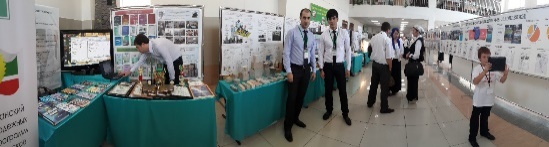 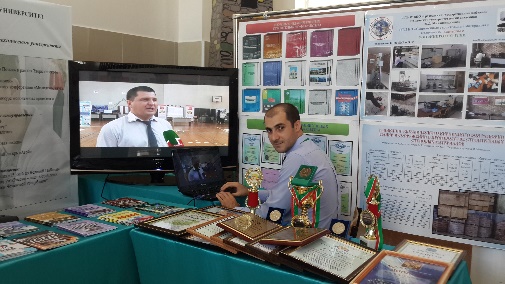 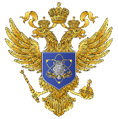 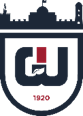 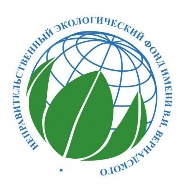 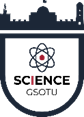 